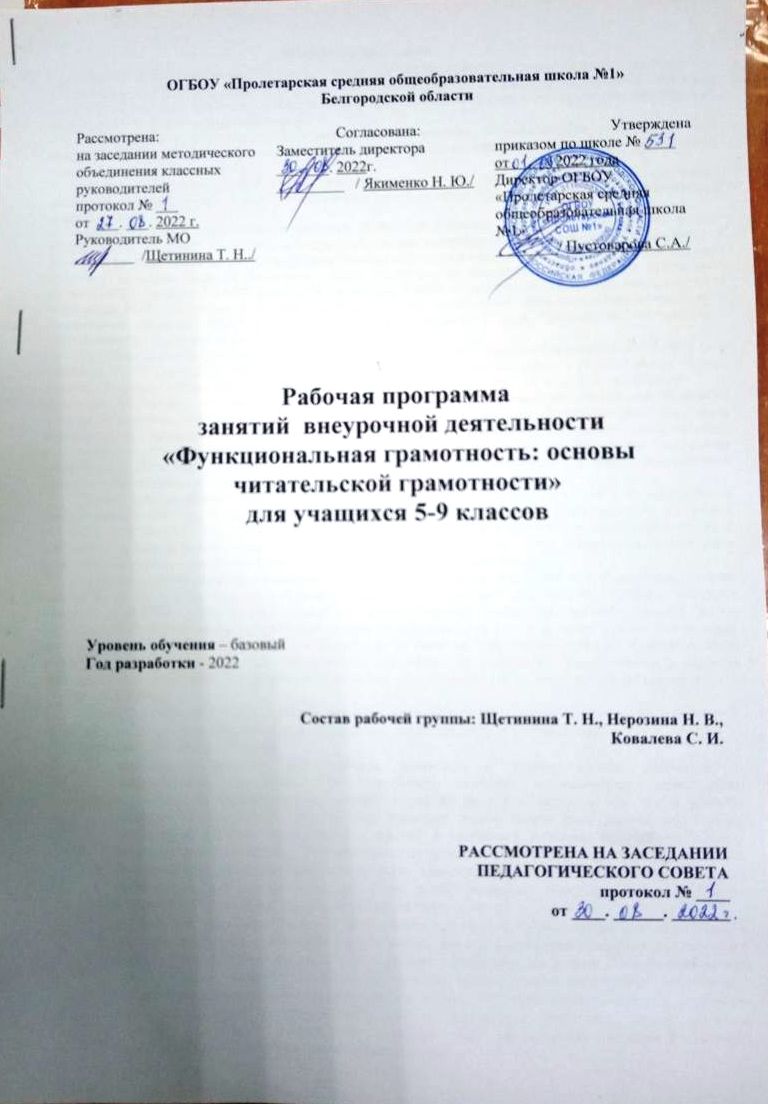 Пояснительная запискаПонятие функциональной грамотности сравнительно молодо: появилось в конце 60-х годов прошлого века в документах ЮНЕСКО и позднее вошло в обиход исследователей. Примерно до середины 70-х годов концепция и стратегия исследования связывалась с профессиональной деятельностью людей: компенсацией недостающих знаний и умений в этой сфере.В дальнейшем этот подход был признан односторонним. Функциональная грамотность стала рассматриваться в более широком смысле: включать компьютерную грамотность, политическую, экономическую грамотность и т.д.В таком контексте функциональная грамотность выступает как способ социальной ориентации   личности,   интегрирующей    связь    образования(в первую очередь общего) с многоплановой человеческой деятельностью.Мониторинговым исследованием качества общего образования, призванным ответить на вопрос: «Обладают ли учащиеся 15-летнего возраста, получившие обязательное общее образование, знаниями и умениями, необходимыми им для полноценного функционирования в современном обществе, т.е. для решения широкого диапазона задач в различных сферах человеческой деятельности, общения и социальных отношений?»1, - является PISA (Programme for International Student Assessment). И функциональная грамотность понимается PISA как знания и умения, необходимые для полноценного функционирования человека в современном обществе. PISA в своих мониторингах оценивает 4 вида грамотности: читательскую, математическую, естественнонаучную и финансовую.Проблема развития функциональной грамотности обучающихся в России актуализировалась в 2018 году благодаря Указу Президента РФ от 7 мая 2018 г. № 204 «О национальных целях и стратегических задачах развития Российской Федерации на период до 2024 года». Согласно Указу, «в 2024 году необходимо <…> обеспечить глобальную конкурентоспособность российского образования, вхождение Российской Федерации в число 10 ведущих стран мира по качеству общего образования»2. Поскольку функциональная грамотность понимается как совокупность знаний и умений, обеспечивающих полноценное функционирование человека в современном обществе, ее развитие у школьников необходимо не только для повышения результатов мониторинга	PISA,  как	факта	доказательства	выполнения	Правительством	РФ поставленных перед ним Президентом за- дач, но и для развития российского общества в целом.Низкий уровень функциональной грамотности подрастающего поколения затрудняет их адаптацию и социализацию в социуме. Современному российскому обществу нужны эффективные граждане, способные максимально реализовать свои потенциальные возможности в трудовой и профессиональной деятельности, и тем самым принести пользу обществу, способствовать развитию страны. Этим объясняется актуальность проблемы развития функциональной грамотности у школьников на уровне общества.Результаты лонгитюдных исследований, проведенных на выборках 2000 и 2003 гг. странами-участницами мониторингов PISA показали, что результаты оценки функциональной грамотности 15-летних учащихся являются надежным индикатором дальнейшей образовательной траектории молодых людей и их благосостояния3. Любой школьник хочет быть социально успешным, его родители также надеются на высокий уровень благополучия своего ребенка во взрослой жизни. Поэтому актуальность развития функциональной грамотности обоснована еще и тем, что субъекты образовательного процесса заинтересованы в высоких академических и социальных достижениях обучающихся, чему способствует их функциональная грамотность.ЦелеполаганиеОсновной целью программы является развитие функциональной грамотности учащихся 5-9 классов как индикатора качества и эффективности образования, равенства доступа к образованию.Программа нацелена на развитие:способности человека формулировать, применять и интерпретировать математику в разнообразных контекстах. Эта способность включает математические рассуждения, использование математических понятий, процедур, фактов и инструментов, чтобы описать, объяснить и предсказать явления. Она помогает людям понять роль математики в мире, высказывать хорошо обоснованные суждения и принимать решения, которые необходимы конструктивному, активному и размышляющему гражданину (математическая грамотность);способности человека понимать, использовать, оценивать тексты,размышлять о них и заниматься чтением для того, чтобы достигать своих целей, расширять свои знания и возможности, участвовать в социальной жизни (читательская грамотность);способности человека осваивать и использовать естественнонаучные знания для распознания и постановки вопросов, для освоения новых знаний, для объяснения естественнонаучных явлений и формулирования основанных на научных доказательствах выводов в связи с естественнонаучной проблематикой; понимать основные особенности естествознания как формы человеческого познания; демонстрировать осведомленность в том, что естественные науки и технология оказывают влияние на материальную, интеллектуальную и культурную сферы общества; проявлять активную гражданскую позицию при рассмотрении проблем, связанных сестествознанием (естественнонаучная грамотность)4;способности человека принимать эффективные решения в разнообразных финансовых ситуациях, способствующих улучшению финансового благополучия личности и общества, а также возможности участия в экономической жизни.Планируемые результатыМетапредметные и предметныеЛичностныеХарактеристика образовательного процессаПрограмма рассчитана на 5 лет обучения (с 5 по 9 классы), реализуется из части учебного плана, формируемого участниками образовательных отношений и/или внеурочной деятельности.Разработанный учебно-тематический план программы описывает содержание модуля из расчета одного/двух часов в неделю в каждом класс-комплекте. Тем не менее, каждое образовательное учреждение индивидуально проектирует учебный план по каждой параллели и по каждому модулю.Программа предполагает поэтапное развитие различных умений, составляющих основу функциональной грамотности.В 5 классе обучающиеся учатся находить и извлекать информацию различного предметного содержания из текстов, схем, рисунков, таблиц, диаграмм, представленных как на бумажных, так и электронных носителях. Используются тексты различные по оформлению, стилистике, форме. Информация представлена в различном контексте (семья, дом, друзья, природа, учеба, работа и производство, общество и др.).В 6 классе формируется умение применять знания о математических, естественнонаучных, финансовых и общественных явлениях для решенияпоставленных перед учеником практических задач.В 7 классе обучающиеся учатся анализировать и обобщать (интегрировать) информацию различного предметного содержания в разном контексте. Проблемы, которые ученику необходимо проанализировать и синтезировать в единую картину могут иметь как личный, местный, так и национальный и глобальный аспекты. Школьники должны овладеть универсальными способами анализа информации и ее интеграции в единое целое.В 8 классе школьники учатся оценивать и интерпретировать различные поставленные перед ними проблемы в рамках предметного содержания.В 9 классе формируется умение оценивать, интерпретировать, делать выводы и строить прогнозы относительно различных ситуаций, проблем и явлений формируется в отрыве от предметного содержания. Знания из различных предметных областей легко актуализируются школьником и используются для решения конкретных проблем.Формы деятельности: беседа, диалог, дискуссия, дебаты, круглые столы, моделирование, игра, викторина, квест,  квиз, проект.В соответствии с приказом Минобрнауки России от 31.12.2015 № 1577 рабочие программы курсов, в том числе внеурочной деятельности, разрабатываются на основе требований к результатам освоения основной образовательной программы основного общего образования с учетом основных программ, включенных в ее структуру. В связи с этим, целесообразно проведение текущей (выполнение заданий в ходе урока), рубежной (по окончании каждого модуля), промежуточной (по окончании года обучения) и итоговой аттестации по данному курсу в форматах, предусмотренным методологией и критериями оценки качества общего образования в общеобразовательных организациях на основе практики международных исследований качества подготовки обучающихся.ТЕМАТИЧЕСКОЕ ПЛАНИРОВАНИЕ КУРСА ВНЕУРОЧНОЙ ДЕЯТЕЛЬНОСТИМодуль «Основы читательской грамотности»5 класс6 класс7 класс8 класс9 классУровеньГрамотностьУровеньЧитательская5 класс: уровень узнавания и понимания  находит и извлекает информацию из различных текстов6 класс:  уровень понимания и применения  применяет извлеченную из текста информацию для решения разного рода проблем7 класс: уровень анализа и синтеза  анализирует и интегрирует информацию, полученную из текста8 класс: уровень оценки (рефлексии) в рамках    предметного    содержания   оценивает форму и содержание текста в рамках предметного содержания9 класс: уровень оценки (рефлексии) в рамках метапредметного содержания оценивает форму и содержание текста в рамках метапредметного содержанияУровеньГрамотностьУровеньЧитательская5-9 классыоценивает содержание прочитанного с позиции норм морали и общечеловеческих ценностей; формулирует собственную позицию по отношению к прочитанному№Тема занятияКол-во часовФормы деятельности1.Определение основной темы в фольклорномпроизведении. Пословицы, поговорки как источник информации.1Беседа, конкурс.2.Сопоставление содержания текстовразговорного стиля. Личная ситуация в текстах.1Работа в парах. Ролевая игра.3.Работа с текстом: как выделить главную мысль текста или его частей?1Беседа, дискуссия в формате свободного обмена мнениями.4.Типы текстов: текст-описание (художественное и техническое).1Круглый стол.5.Что такое вопрос? Виды вопросов.1Квест, конкурс.6.Типы задач на грамотность чтения. Примеры задач.1Квест, игра «Что? Где? Когда?».7.Работа со сплошным текстом.1Ролевая игра.8.Проведение рубежной аттестации.2Тестирование.ИТОГОИТОГО9№Тема занятияКол-во часовФормы деятельности1.Определение основной темы и идеи в эпическом произведении1Беседа, конкурс.2.Древнерусская	летопись	как	источник информации о реалиях времени.1Круглый стол, ролевая игра.3.Сопоставление	содержания	художественных текстов.Определение	авторской	позиции	в художественных текстах.1Работа в парах, игра в формате КВН.4.Работа с текстом: как понимать информацию, содержащуюся в тексте?1Квест, круглый стол.5.Типы текстов: текст-повествование (рассказ, отчет, репортаж)1Круглый стол, дискуссия.6.Типы задач на грамотность. Интерпретационные задачи.1Квест, игра «Что? Где? Когда?».7.Работа с несплошным текстом: таблицы и карты.1Беседа, дискуссия в формате свободного обмена мнениями.8.Проведение рубежной аттестации.2Тестирование.ИТОГОИТОГО9№Тема занятияКол-во часовФормы деятельности1.Определение	основной	темы	и	идеи	влирическом произведении. Поэтический текст как источник информации.1Беседа, конкурс.2.Сопоставление	содержания	текстовпублицистического	стиля.	Общественная ситуация в текстах.1Работа в парах.3.Работа с текстом: как преобразовыватьтекстовую информацию с учётом цели дальнейшего использования?1Беседа, круглый стол, ролевая игра.4.Типы текстов: текст-объяснение(объяснительное сочинение, резюме, толкование, определение).1Квест, дискуссия, круглый стол.5.Поиск комментариев, подтверждающихосновную мысль текста, предложенного для анализа.1Деловая игра.6.Типы задач на грамотность. Позиционные задачи.1Квест, круглый стол.7.Работа с несплошным текстом: информационные листы и объявления, графики и диаграммы.1Деловая игра.8.Проведение рубежной аттестации.2Тестирование.ИтогоИтого9№Тема занятияКол-во часовФормы деятельности1.Определение	основной	темы	и	идеи	вдраматическом произведении. Учебный текст как источник информации.1Беседа, конкурс.2.Сопоставление содержания текстов официально- делового стиля. Деловые ситуации в текстах.1Работа в парах.3.Работа с текстом: как применять информацию из текста в изменённой ситуации?1Беседа, круглый стол.4.Типы текстов: текст-инструкция (указания к выполнению работы, правила, уставы, законы)1Квест, дискуссия.5.Поиск ошибок в предложенном тексте.1Квест, круглый стол.6.Типы задач на грамотность. Информационные задачи.1Квест, круглый стол.7.Работа с несплошным текстом: формы, анкеты, договоры (рубежная аттестация).1Деловая игра.8.Проведение рубежной аттестации.2Тестирование.ИтогоИтого9№Тема занятияКол-во часовФормы деятельности1.Формирование читательских умений с опорой натекст и вне текстовые знания. Электронный текст как источник информации.1Беседа, конкурс.2.Сопоставление	содержания	текстов	научного стиля. Образовательные ситуации в текстах.1Работа в парах, дискуссия.3.Работа с текстом: как критически оценивать степень достоверности содержащейся в тексте информации?1Квест, круглый стол.4.Типы текстов: текст-аргументация (комментарий, научное обоснование).1Деловая игра, круглый стол.5.Составление плана на основе исходного текста.1Работа в группах, соревнование вформате КВН.6.Типы	задач	на	грамотность.	Аналитические (конструирующие) задачи.1Квест, круглый стол.7.Работа со смешанным текстом. Составные тексты (рубежная аттестация).1Деловая игра.8.Проведение рубежной аттестации.2Тестирование.ИтогоИтого9